القانون البحري الجديد، د. مصطفى كمال طه ، دار الجامعة الجديدة للنشر ٥٩٩١م..  علي جمال الدين عوض، دار النهضة العربية ٧٨٩١م القانون البحري، د.المراجع التجاري السعودي١٤٤٠  النظام البحرينظام قانونيكتاب المقرروالانظمة القانونية المقارنة.  البحريــة الدولية المشــتركة في ضوء أنظمــة المملكــة العربيــة الســعودية والمعاهــدا والحوادث البحرية والخســارات الذي يحكــم الملاحة البحرية والملاحة المســاعدة والعقــود التجارية البحرية رأســهم ربــان السفينة، والنظام القانونييهدف هــذا المقرر إلــى تمكين الطالبة مــن معرفة القواعد القانونية التي تخضع لها السفينة وأشخاص الملاحة البحرية وعلىف المقرر أهداالقانون البحريwaldahash@ksu.edu.saأستاذة المادة: د. ولاء الدهشالفصل الدراسي الثاني ١٤٤٢/٢٠٢١كلية الحقوق والعلوم السياسية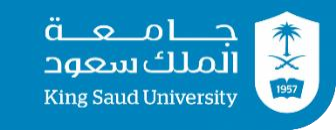 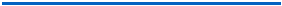 شرح القانون البحري والجوي السعودي في ضوء النظام البحري التجاري الجديد، د. درويش عبدالله درويش، د. عدنان العمر، القاضي حسني العمارين، الطبعة ٢٠١٩-٢٠٢٠ساعات3  المعتمدة: الساعاتحقق325 رمز المقرر:توزيع الدرجاتالبيوع البحرية بيوع القيام- نقل البضائع بطريق البحر   -العقود البحرية (عقد إيجار السفينة)-الملاحة المساعدة-الربان-اشخاص الملاحة البحرية-النظام القانوني للسفينة-ي مقدمة القانون البحر-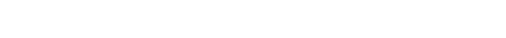 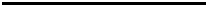 1مفردات المقرر*الاختبار الفصلي : 30 درجة ، (يوم الاثنين١٥/٣/٢٠٢١)  اختبار قصير  : 15 درجة .واجبات: ١٠ درجات.تكليف بحثي قصير: ٥ درجات.الاختبار النهائي : ٤٠ درجة .لكم بالتوفيق،، تمنياتيد. ولاء الدهشالحوادث البحرية--البحرية المشتركة الخسارات قابل للتغيير بإضافة مواضيع أخرى أو الحذف.  1*